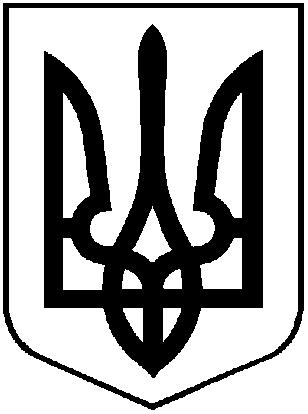 У К Р А Ї Н Ам. Хмільник Вінницької областіР О З П О Р Я Д Ж Е Н Н ЯМ І С Ь К О Г О            Г О Л О В Ивід "22" листопада  2017 р.   		               	                      №  453-р   Про створення робочої групи по розгляду заяви гр. Дядик В. А. про вивчення питання правомірності будівництва господарської споруди на земельній садибній ділянці за №57 по вулиці Літописній в м. Хмільнику       Для розгляду повторної заяви від 20.11.2017р. гр. Дядик Валентини Анатолівної, прожив. по вулиці Літописній за №59, про вивчення питання правомірності будівництва господарської споруди на земельній садибній ділянці за №57 по вулиці Літописній,  керуючись ст. 42, 59  Закону України „Про місцеве самоврядування в Україні ”:  1. Створити робочу групу в складі:           голова робочої групи - Загіка В. М., заступник міського голови з питань діяльності виконавчих органів ради;          члени робочої групи:Тишкевич С.В., начальник відділу земельних відносин міської ради;Сташок І.Г., начальник Управління  ЖКГ та КВ міської ради;Скоропаденко М.Г., головний спеціаліст Управління містобудування та архітектури з питань архітектурно-будівельного контролю міської ради (секретар робочої групи). 2. Роботу провести до 30.11.2017р. 3. За результатами роботи робочій групі  скласти відповідний акт та інформувати виконком Хмільницької міської ради.   4. Контроль за виконанням даного розпорядження покласти на голову комісії Загіку В.М., заступника міського голови з питань діяльності виконавчих органів ради.Міський голова                                                   С.Б. Редчик                                  С.П. Маташ                                  В.М.Загіка                                  М.Г.Скоропаденко                                  Н.А.Буликова                                  С.В.Тишкевич                                  І.Г. Сташок 